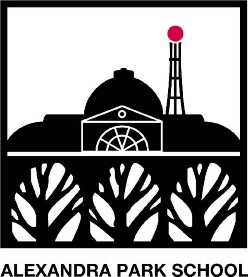 JOB DESCRIPTIONPOST:				Teacher of Design and Technology/Product DesignSCALE:			CPS  RESPONSIBLE TO:		CTL DTSTART DATE:		January 2020MAIN OBJECTIVESTo teach DT across the age and ability range with appropriate use of resources to enhance students’ learning.  This includes teaching all DT material areas at KS3: Product design, inclusive of Textiles, Electronics / Systems and Control and Food together with Product Design at KS4 and KS5.To develop structured schemes of work which ensure continuity and progression for all students within the framework of the syllabus at KS3, 4 and 5.To develop appropriate resources for the DT curriculum for KS3, 4 and KS5.To set homework and mark work for students and establish & implement clear learning policies and practices for assessing, recording and reporting on students’ achievement.To work with colleagues in preparing, planning and delivering lessons effectively with clear learning objectives that are suitably differentiated for students with varying learning needs.To contribute to innovative teaching practices in the DT department.To promote DT in the school.To lead and participate in extra-curricular activities.To meet the needs of EAL students and those on the SEN register in accordance with school policy.To create and maintain an appropriate learning environment.To ensure that school policies are followed.To comply with Health & Safety procedures and practices.SAFEGUARDING CHILDRENSupport the School’s commitment to safeguarding and promoting the welfare of children in School.Adhere to all procedures within the School to ensure the safety of all childrenALEXANDRA PARK SCHOOL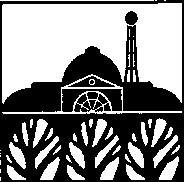 CANDIDATE SPECIFICATIONDT TEACHERTrustees are looking to appoint a candidate who: is a qualified teacher with proven ability in the teaching of DT, specifically Product Design at all Key Stagespossesses a secure and up-to-date knowledge of the current curriculum developments at GCSE and A level, including assessmenthas a knowledge and understanding of a range of teaching and learning strategies and how to use and adapt them to meet the varied needs of learnershas excellent classroom management and organisational skills to establish a purposeful learning environment with a clear frameworkhas experience of writing or contributing to schemes of work and producing relevant resources.has ICT skills and is willing to develop these skills within the subjecthas understanding of and commitment to the principles of equality, inclusion and diversityhas excellent presentational skillshas the ability to teach another subject, if required, at KS3has an understanding and knowledge of the needs of students and their families in a multicultural and multilingual schoolhas the ability to work effectively as a team member in making a positive contribution to learners’ attainment and their enjoyment of learning.